СлушањеОсновни нивоПолазни текст који чита наставник:Први дијалог:Здраво Алекса!Здраво Амире!Где путујеш? Идем у Београд. А ти да ли негде путујеш?Не ја чекам сестру. Аутобус из Ниша стиже за 5 минута на трећем перону.Други дијалогДобар дан, могу ли да добијем карту до Београда?Да ли хоћете повратну карту или у једном правцу?У једном правцу.Колико кошта карта?Карта у једном правцу је 1800 динара. ИзволитеХвала. На ком је перону? Аутобус за Београд полази са другог перона.Хвала. Довиђења.Довиђења.Трећи дијалог:Извините, могу ли да прођем.Које је ваше седиште?Ја имам седиште 24.Изволите.Хвала.Одговорите на питања.Где путује Амир? Кога је стрео на аутобуској станици?Какву карту је Амир купио?Колико кошта катра?Попуни табелу тако што ћеш означити да ли је тврдња тачна или нетачна.Повежи појмове са сликом: упиши број појма на слици.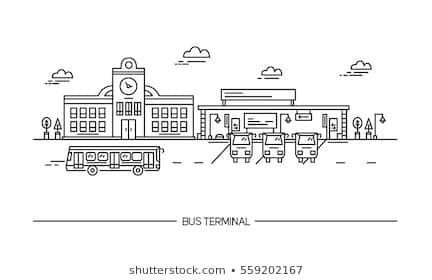 Аутобуска станица, 2. перон, 3. аутобусСредњи нивоСледи налоге: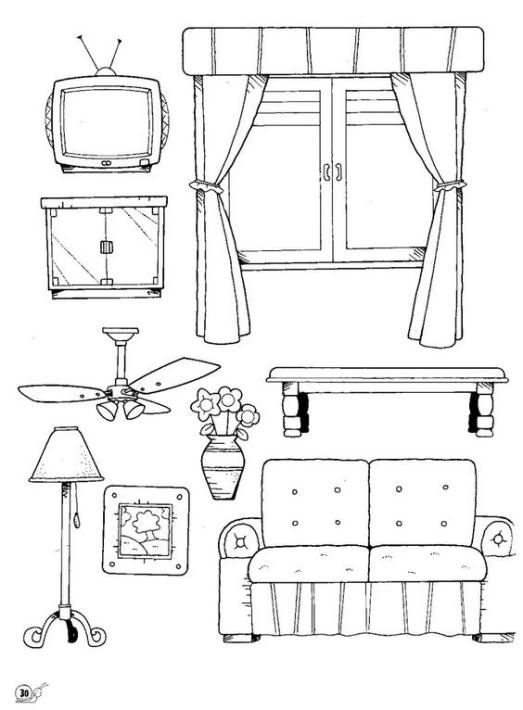 .Сто је у средини. Ваза је на столу. Кревет је десно од стола. Лампа је поред кревета. Слика је изнад кревета. Комода је лево од стола. Телевизор је на комоди. Прозор је иза стола. Лустер је изнад стола.Слушај пажљиво временску прогнозу за сутра и одлучи које ћеш одевне предмете обући.Испуни налоге:Почешај нос. Пљесни рукама. Чучни . Зажмури. Устани и додирни нос. Скакући на једној нози. Ухвати за руку најбољег друга или другарицу. Напредни нивоПолазни текст који чита наставник:Ана , Марко и Захра седе и пију кафу. Слушају музику. Ана: Коју врсту музике слушате?Марко: Ја највише волим репере. Мој омиљени репер је Марчело. Свиђају ми се његови текстови.Захра: Ја волим Адел. Она јако лепо пева.Ана: Која ти је њена омиљена песма?Захра: Волим “Hello!”Марко: Добра је! А ти Ана шта волиш?Ана: Ја обожавам рок музику! Омиљена група ми је “AC DC”Марко: Хоћете ли ићи на неки концерт ускоро?Захра: Ја не волим гужву. Више волим да слушам музику код куће на добром уређају.Ана: Мени су концерти увек били важни. Провод на њима је увек одличан. А ти Марко?Марко: Ове године бих волео да одем на Егзит.Одговори на питања:Одговори на питања:Зашто Захра не воли концерте?Зашто је Марчело омиљени репер Марку?Која је омиљена група Ани?Коме се свиђа песма Hello?Да ли су тврдње талне?Усмено изражавање (Говор)Основни нивоДај своме другу налоге које користимо у учионици, а он нека их изврши:Напишите своје име и презиме. Обриши таблу. Затвори прозор. Узми оловку.Отвори страну 34. или било које друге налоге којих се сети)У пару са својим другом из клупе одглуми сцену на аутобуској станициА) продавац и путник (Могу ли добити карту до... Колико кошта карта?...)Б) два путника (у аутобусу.. на станици...)Средњи нивоНапредни нивоПредстави спорт којим се бавиш или би желео/ла да се бавиш. Реци нешто о спортистима који су ти узори. Објасни зашто волиш баш тај спорт. Писано изражавањеОсновни нивоПолазни текст који чита наставник:Први дијалог:Здраво Алекса!Здраво Амире!Где путујеш?Идем у Београд. А ти да ли негде путујеш?Не ја чекам сестру. Аутобус из Ниша стиже за 5 минута на трећем перону.Други дијалогДобар дан, могу ли да добијем карту до Београда?Да ли хоћете повратну карту или у једном правцу?У једном правцу.Колико кошта карта?Карта у једном правцу је 1800 динара. ИзволитеХвала. На ком је перону? Аутобус за Београд полази са другог перона.Хвала. Довиђења.Довиђења.Трећи дијалог:Извините, могу ли да прођем.Које је ваше седиште?Ја имам седиште 24.Изволите.Хвала.Основни нивоДопуни празнине:Алексу, Београд, перона, карту, Амир путује у _______________________.Купио је _____________________у једном правцу.Амир је срео друга _________________.Аутобус полази са трећег ________________.Допуни разговор изразима:Хвала. На ком је перону? Довиђења. Да ли могу да добијем карту до Београда? Колико кошта карта?- Добар дан.- Добар дан. ____________________________________- Да ли хоћете повратну карту или у једном правцу?- У једном правцу.- __________________________________________- Карта у једном правцу је 1800 динара. Изволите- Хвала. __________________________ - Аутобус за Београд полази са другог перона.- ___________ Довиђења.- ___________________ Препиши имена животињаСредњи нивоНапиши поруку или мејл свом другу када стижеш у Београд.Попуни образац Напиши текст о себи. (Како се зовеш? Колико имаш година? Одакле си? Какве су ти очи, коса? У коју школу идеш? Који си разред?)Напредни нивоНапиши аутобиографију која ће бити део твог портфолија.Напиши службено писмо којим се обраћаш директору спортског клуба у који желиш да тренираш.Напиши рецепт свог омиљеног јела.Читање и разумевање прочитаногОсновни ниво2.Прочитај реченице и подвуци тачну:3.Прочитај и обоји: Средњи нивоПогледај добро ред вожње и одговори на питања.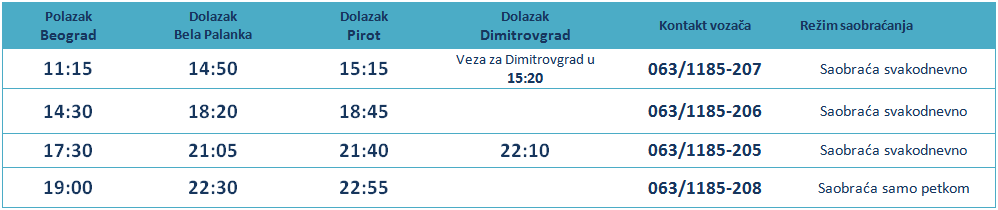 Када полази аутобус из Београда? Кога дана полази аутобус у 19:00 из Београда? Напредни нивоПрема датом рецепту направите списак за куповину и одредите колико вам је потребно новца (може се искористити каталог из неког маркета да би се виделе цене).Користећи интернет пронађите адресу Завода за јавно здравље како бисте отишли на санитарни преглед. Пронађите њихов сајт и број телефона да бисте заказали преглед и прибавите потребне информације. Задатке урадиле:Драгана Јовичић , Сања Костић , Валентина Алексић , Љиљана Петровић, Јелена МајићтачнонетачноАлекса путује у Ниш.Амир путује у БеоградАмир је купио карту у једном правцу.Повратна катра кошта 1800 динара.Аутобус за Београд полази са другог перона.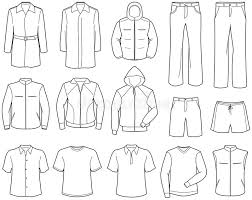 У јутарњим часовима биће променљиво облачно, а у подне се очекује слаба киша. Најнижа температура биће 6 степени, а највиша дневна 16 степени. Очекује се јак северозападни ветар.АнаЗахраМаркоКо воли да слуша рок?Ко воли концерте?Ко иде на Егзит?Ко воли Адел?Ко слуша музику код куће?Тачно НетачноЗахра слуша Адел.Ана воли џез.Марко слуша Марчела.Ана воли рок. Захра воли да иде на концерте.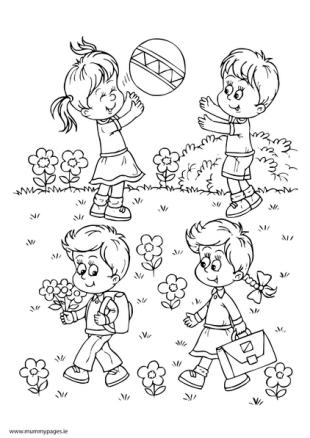 Обоји слику и опиши:Ко је на слици? Шта је на слици? Шта раде дечак и девојчица?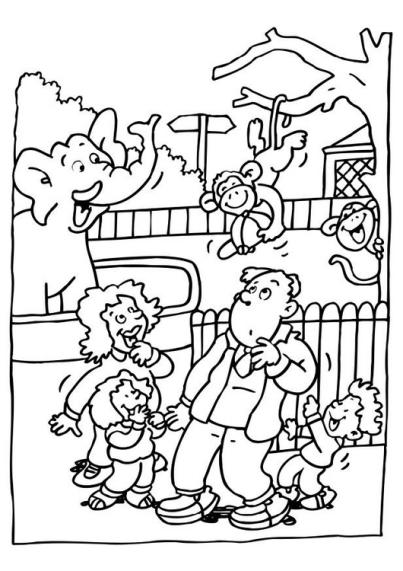 Обоји и опиши слику! Ко је на слици? Где се налазе? Како су обучени?Шта се десило? 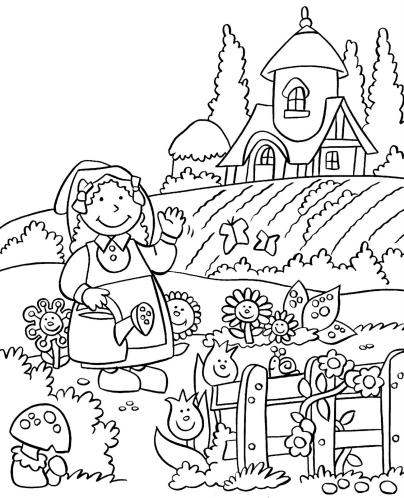 Обоји слику и испричај причу према слици.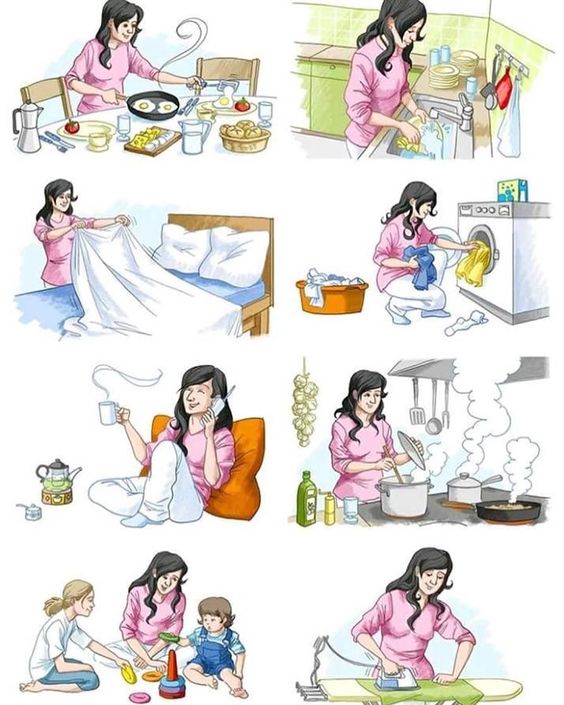 Ово је Маја.Она је домаћица и свакога дана обавља ове кућне послове. Који су твоји омиљени кућни послови?Које послове не волиш? Зашто?У којим пословима би јој могли помоћи укућани?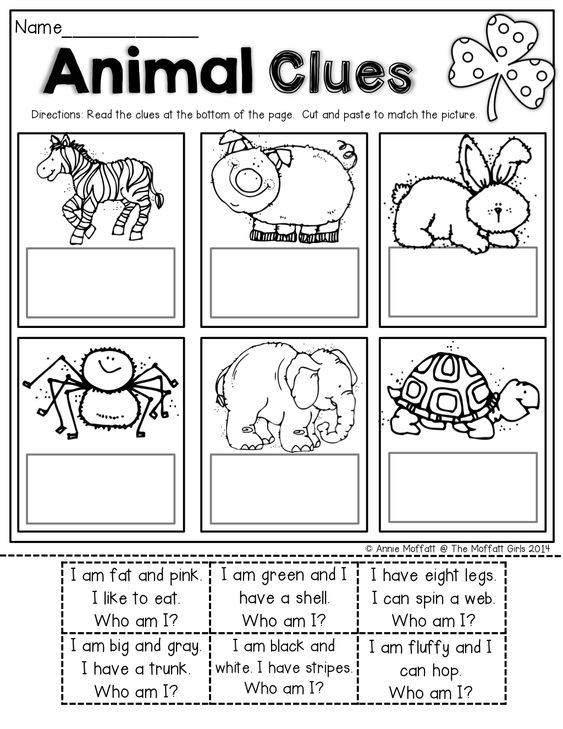 СЛОНКОРЊАЧАПРАСЕ ЗЕЦПАУКЗЕБРАИме и презимеДатум рођењаРазред и одељењеШколаОдељењски старешина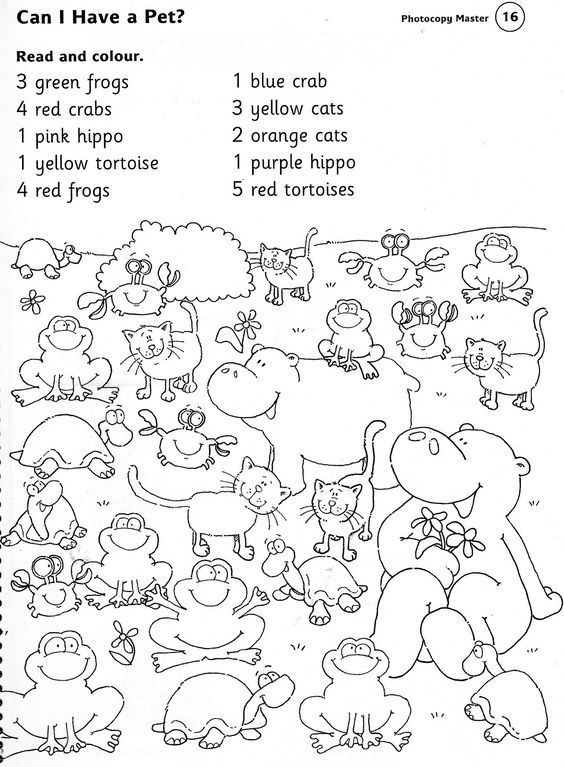 Прочитај и обој:3 зелене жабе	1 плава краба 4 црвене крабе		3 жуте мачке1 розе нилски коњ		5 црвене корњаче1 жута корњача		1 љубичасти нилски коњ4 црвене жабе			2 наранџасте мачке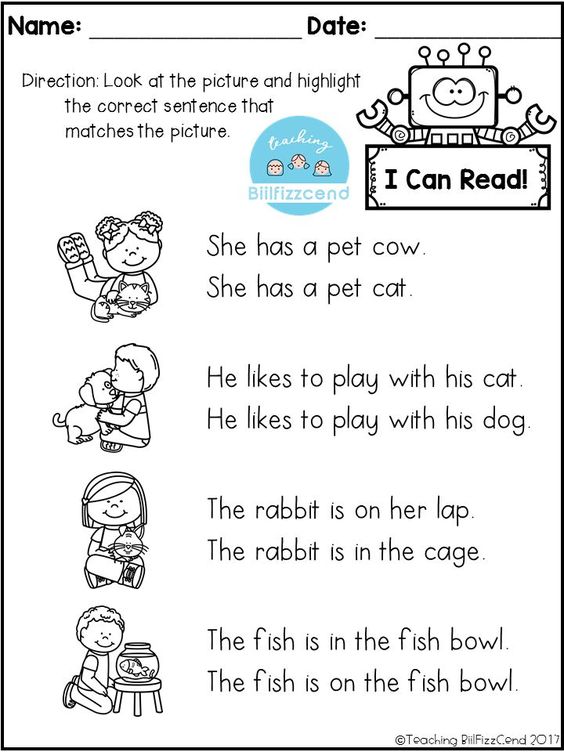 Девојчица има мачку.Девојчица има пса.Он воли да се игра са патком.Он воли да се игра са псом.Зец је у њеном крилу.Зец је у њеном кавезу.Рибица је у акваријуму.Рибица је на акваријуму.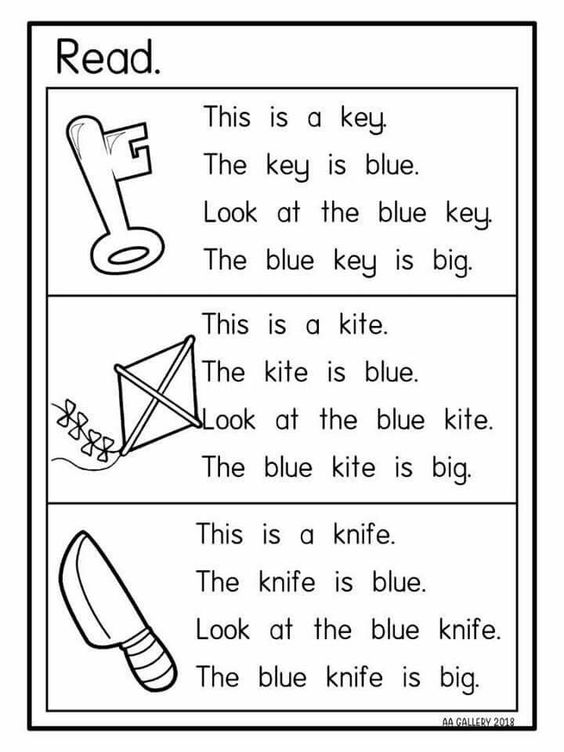 Кључ је велики.Кључ је плави.Донеси плави кључ.Змај је леп.Змај је жут.Пусти змаја.1.Препознај ко је ко?Ја сам розе. Ја волим да једем.Ја сам зелена и имам оклоп.Ја сам црна и бела. Имам шаре.Ја сам мекан. Волим да скачем.Ја сам велики и сив. Имам велике уши.Ја имам осам ногу. Умем да плетем мрежу.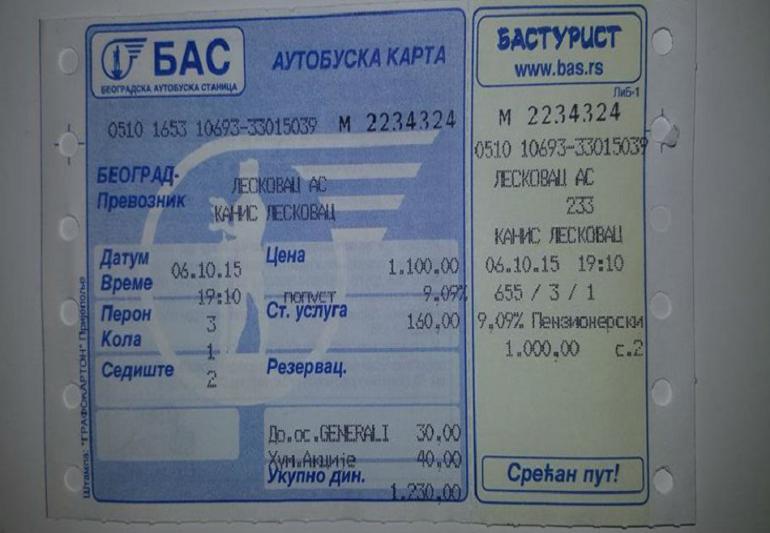 Погледај добро карту и одговори на питања.Одакле путује овај путник?Где путује?У које време креће аутобус?Са ког перона креће аутобус?Које седиште је добио путник?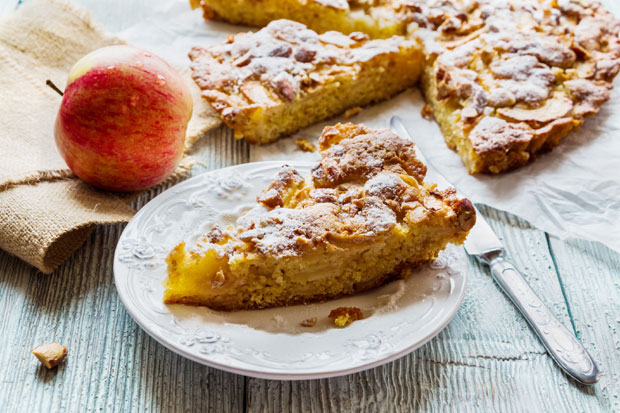 Потребно је:* 8 јаја* 8 кашика шећера* 8 кашика гриза* 3 кашике брашна* кесица прашка за пецивоЗа прелив:* 1 л млека* 6 кашика шећера* кесица ванилин шећераУмутите пенасто беланца, додајте шећер и жуманца, па гриз и брашно помешано са прашком за пециво. Тепсију подмажите маргарином и поспите брашном. Сипајте масу и пеците у загрејаној рерни на 200 степени око 15 минута. Млеко, шећер и ванилин шећер ставите да проври. Врућ кох прелијте прокуваним млеком, оставите да се охлади, исеците и послужите.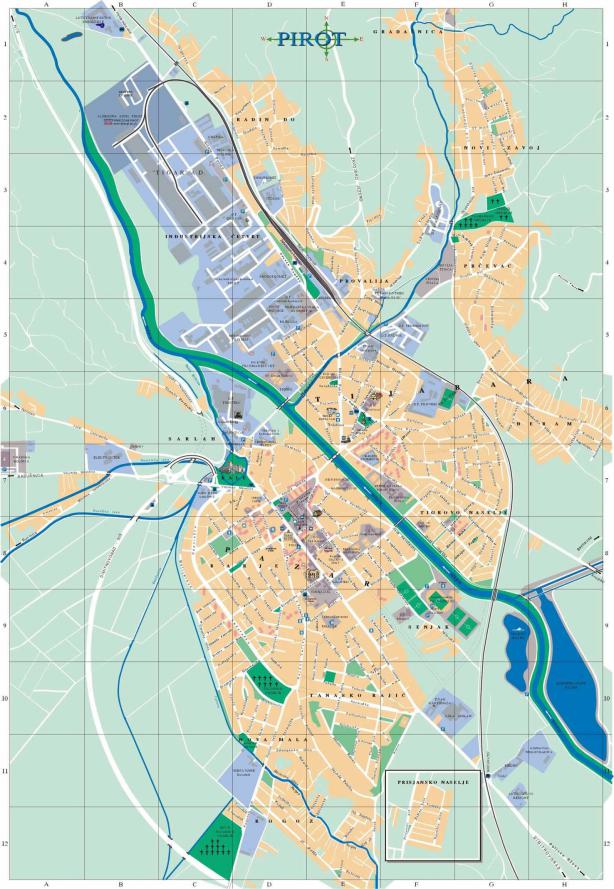 Помоћу карте града дајте упутство пријатељу како да дође са једне адресе на другу.( Можете дати:Две постојеће адресе,Једну адресу и на пример позориште, болница, суд, општина...)